VÝSTAVA  RUČNÍ  MALBY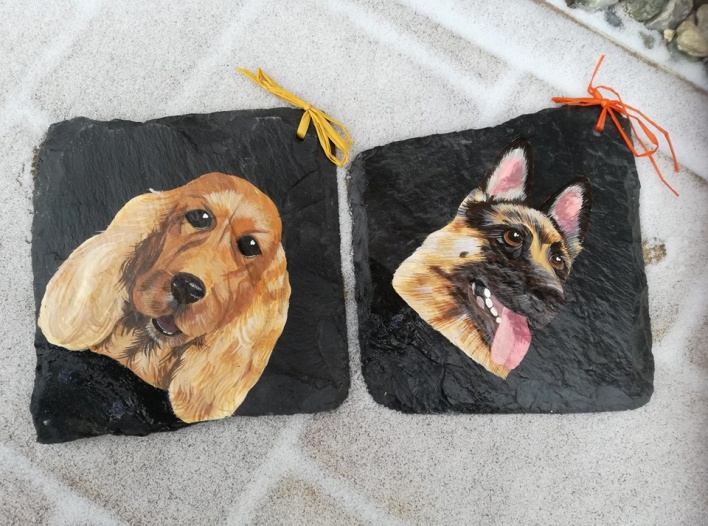 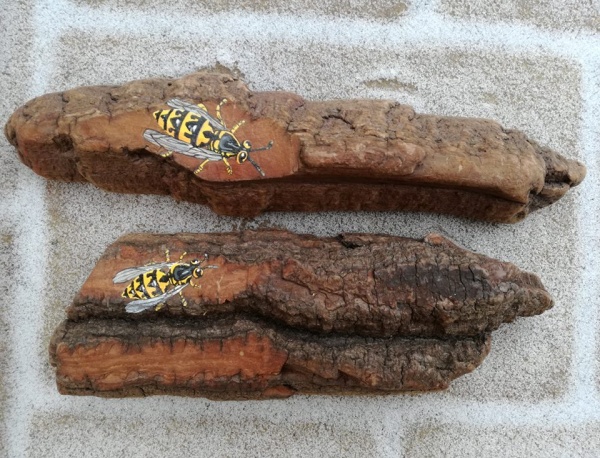 Výstava obrazů - akvarely a olejomalby na plátně, malba na břidlici a kůře z dílny   paní  Veroniky  Srdýnkové z  Červené Lhoty6.4. - 30.6. 2019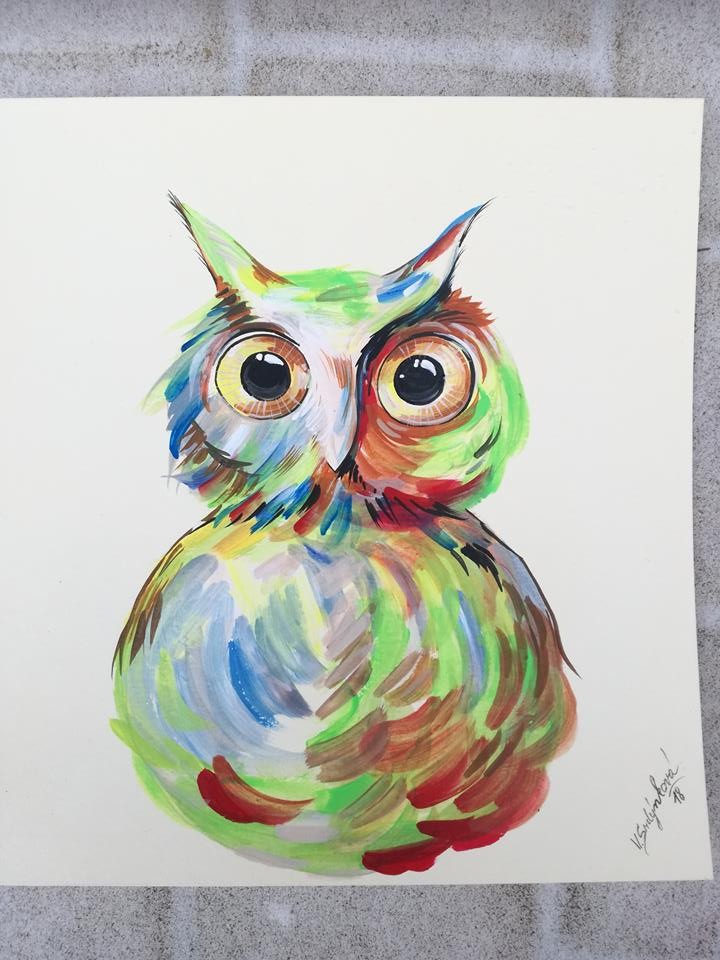 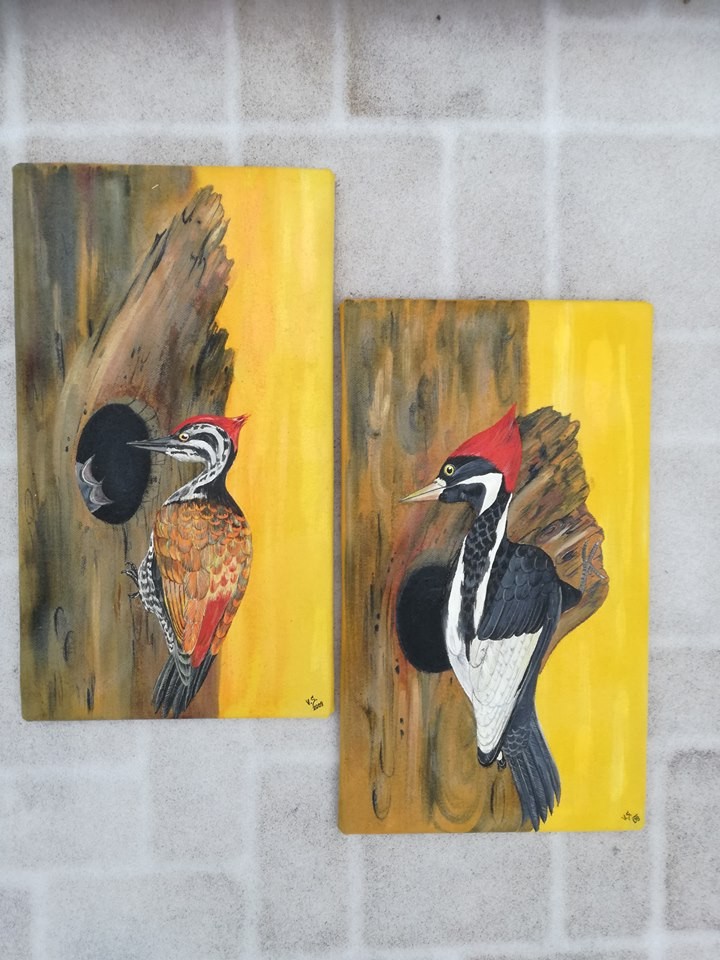 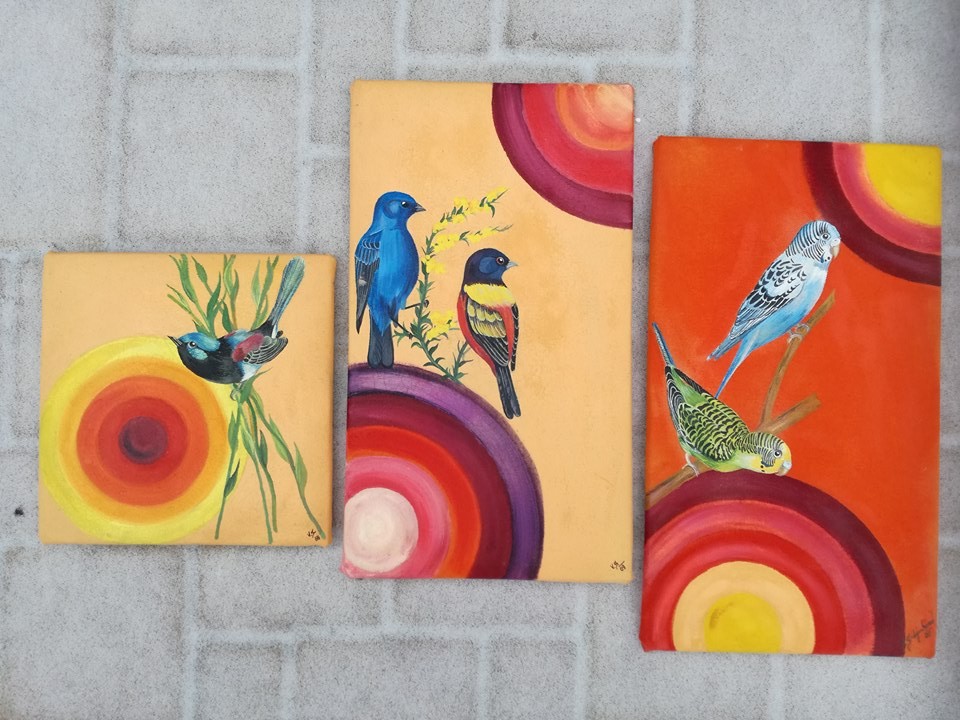 Výstava je částečně prodejní.Černá věž DrahanoviceOtevřeno: sobota, neděle – 10-12, 13-17 hodin